Please complete this document on the official headed letter paper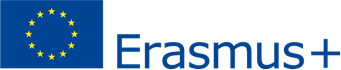 Letter of confirmation for Erasmus+  Staff Mobilityin the Academic Year 2015/2016To whom it may concernWe hereby confirm that the below mentioned employee from the University of Zilina (Erasmus+ code: SKZILINA01), successfully accomplished the Erasmus Staff Mobility, agreed in his/her Work Programme.Name and surname, title(s):Name and address of Host institution:Erasmus+ code of host institution:Dates of start and end of the mobility period /day/month/year/from:   3.12.2015           till: 4.12.2015Confirmation of the Host institution:Name of responsible person and signature:									Stamp: Position of responsible person at the Host institution:									Date: 